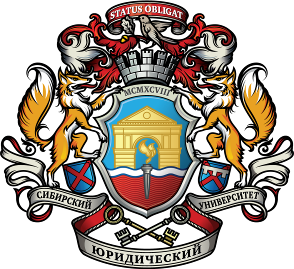 ЧАСТНОЕ ОБРАЗОВАТЕЛЬНОЕ УЧРЕЖДЕНИЕВЫСШЕГО ОБРАЗОВАНИЯ«СИБИРСКИЙ ЮРИДИЧЕСКИЙ УНИВЕРСИЕТ»Уважаемые коллеги!24 апреля 2020 года Сибирский юридический университет проводит всероссийскую научно-практическую конференцию «Актуальные проблемы гражданского права и процесса».Целями конференции являются научная разработка теоретических вопросов гражданского права и процесса, обсуждение законодательных новелл, анализ сложившейся практики применения российского гражданского, гражданско-процессуального законодательства и определение основных путей его совершенствования.Для участия в конференции приглашаются ученые, преподаватели вузов, судьи, сотрудники правоохранительных органов, руководители и специалисты федеральных органов исполнительной власти, органов исполнительной власти субъектов Российской Федерации, органов местного самоуправления, представители юридической общественности.Заявки об участии в конференции принимаются до 21 апреля 2020 года в письменном (в том числе электронном) виде с указанием сведений об участнике (фамилия, имя, отчество, место работы, должность, ученая степень и ученое звание (при наличии), тема доклада, форма участия – очная или заочная, контактный телефон, e-mail). По итогам конференции предполагается издание сборника материалов, получивших рекомендацию к публикации, который будет размещен в национальной библиографической базе данных научного цитирования (РИНЦ).Стоимость сборника составит 500 рублей. Требования к оформлению публикации: объем до 7 страниц в печатном и электронном виде, в формате WinWord, шрифт Times New Roman (размер 14), интервал – полуторный, поля 2 см со всех сторон. Источники оформляются постраничными сносками согласно ГОСТ Р 7.0.5-2008.Заявки об участии в конференции и публикации следует направлять по адресу: . Омск, ул. Короленко, 12, или по e-mail: siblu.grpravo@gmail.comМесто проведения конференции: Россия, . Омск, ул. Короленко, 12, ауд. 409. Начало конференции в 15.00, регистрация участников с 14.30.Контактные лица: руководитель правового управления Е. Н. Маланина, старший преподаватель кафедры гражданского права Е. А. Махиня, старший преподаватель кафедры гражданского процесса Е. Ф. Рашидов (3812) 31-92-45).